                                        от 23 апреля 2020г. № 166Об установлении особого противопожарного режима и об ограничении пребывания граждан в лесах и въезда в них транспортных средств в границах лесничеств на территории Куженерского муниципального района Республики Марий Эл        В соответствии со статьей 30 Федерального закона от 21 декабря 1994 г. № 69-ФЗ «О пожарной безопасности», постановлением Правительства Российской Федерации от 30 декабря 2003 г. № 794 «О единой государственной системе предупреждения и ликвидации чрезвычайных ситуаций», постановлением Правительства Российской Федерации от 25 апреля 2012 г. №390 «О противопожарном режиме» в целях предупреждения пожаров и гибели на них людей, обеспечения пожарной безопасности в лесах,  повышения бдительности населения района и всех видов пожарной охраны Администрация Куженерского Муниципального района  п о с т а н о в л я е т:Установить с 27 апреля 2020 года по 12 мая 2020 г. на территории Куженерского  муниципального района особый противопожарный режим.Ограничить с 27 апреля по 12 мая 2020г. пребывание граждан в лесах и въезд в них транспортных средств в границах Куженерского лесничества. На период установления особого противопожарного режима гражданам запрещается:а) выжигание сухой травянистой растительности;разведение костров, сжигание мусора, проведение пожароопасных работ на территории населенных пунктов;приготовление пищи на открытом огне, углях (кострах, мангалах);использование открытого огня и разведение костров на землях сельскохозяйственного назначения и землях запаса.б) обеспечить своевременную очистку дворовых и общественных территорий от горючих отходов, мусора, пластиковой тары, опавших листьев и сухой травянистой растительности;наличие первичных средств пожаротушения (огнетушители, емкости с водой);проведение профилактических работы с детьми в целях исключения возникновения пожаров по причине детской шалости с огнем.Главам администраций муниципальных образований городских и сельских поселений в пределах полномочий в области пожарной безопасности, предоставленных им федеральными законами, организовать:своевременную очистку территорий населенных пунктов от горючих отходов, мусора и сухой травы;установление запрета на разведение костров, а также сжигание мусора, травы, листвы и иных отходов, материалов или изделий на землях общего пользования населенных пунктов;устройство минерализованных полос вокруг населенных пунктов, подверженных угрозе лесных пожаров;наблюдение за противопожарным состоянием на территориях соответствующих поселений;работу по недопущению выжигания сухой травянистой растительности на земельных участках населенных пунктов, под мостами, на землях сельскохозяйственного назначения, землях запаса, промышленности, энергетики, транспорта, связи, радиовещания, телевидения, информатики, землях обороны, безопасности и землях иного специального назначения, в том числе на земельных участках, непосредственно примыкающих к лесам, сжигания мусора и отходов, разведения костров, топки печей, кухонных очагов и котельных установок, работающих на твердом топливе, проведения других пожароопасных работ на участках, не обеспечивающих пожарную безопасность;патрулирование населенных пунктов силами населения и членов добровольных пожарных формирований;подготовку имеющейся водовозной и землеройной техники для возможного использования в тушении пожаров;в целях своевременного обнаружения пожаров круглосуточное дежурство граждан населенных пунктов района;при необходимости привлечение населения для локализации пожаров вне границ населенных пунктов;во взаимодействии с должностными лицами органов, осуществляющих государственный пожарный надзор, пожарной охраны, а также со средствами массовой информации усиление противопожарной пропаганды и обучение населения мерам пожарной безопасности;осуществление дополнительных мер пожарной безопасности, установленных законодательством Российской Федерации;информацию о введении особого противопожарного режима довести до  населения и  до каждого домовладения.          5.  Предложить газете «Заря» организовать информирование населения об установлении особого противопожарного режима, о введении ограничения, мерах пожарной безопасности, в том числе о пожарной обстановке на территории Куженерского муниципального района.               6. В условиях особого противопожарного режима физические и юридические лица, нарушившие правила пожарной безопасности, привлекаются к административной ответственности, предусмотренной статьями 8.32 и 20.4 Кодекса Российской Федерации об административных правонарушениях и статьей 18 Закона Республики Марий Эл от 4 декабря 2002г. №43-З «Об административных правонарушениях в Республике Марий Эл», в случае нарушения правил пожарной безопасности, повлекшего возникновение лесного пожара,- к уголовной ответственности, предусмотренной статьей 261 УК РФ.          7.   Контроль за исполнением настоящего постановления возложить на первого заместителя главы Администрации Куженерского муниципального района Республики Марий Эл.Глава Администрации     Куженерского муниципального района                                                      С.И.Михеев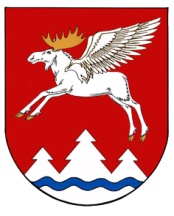 МАРИЙ ЭЛ  РЕСПУБЛИКЫСЕ КУЖЕНЕРМУНИЦИПАЛ РАЙОНЫНАДМИНИСТРАЦИЙЖЕАДМИНИСТРАЦИЯКУЖЕНЕРСКОГО МУНИЦИПАЛЬНОГО РАЙОНА            РЕСПУБЛИКИ МАРИЙ ЭЛПУНЧАЛПОСТАНОВЛЕНИЕ